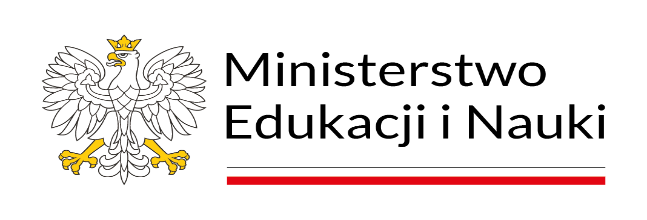 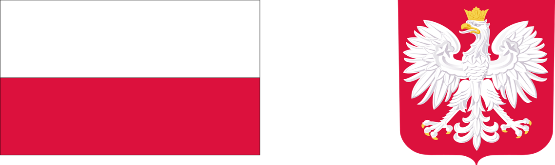 Zamówienie finansowane jest ze środków budżetu państwa, przyznanych przez Ministra Edukacji i Nauki w ramach Programu Studenckie koła naukowe tworzą innowacje pn.: „Neutralna środowiskowo meduza mechaniczna do badań jakości słodkich wód stojących”.Załącznik nr 1 do SWZFormularz Oferty Do: Uniwersytet Kazimierza Wielkiego w BydgoszczyAdres: 85-064 Bydgoszczul. Chodkiewicza 30Nawiązując do ogłoszenia o zamówieniu w postępowaniu o udzielenie zamówienia publicznego prowadzonego w trybie podstawowym bez negocjacji na zadanie pod nazwą:JA/MY NIŻEJ PODPISANI(imię, nazwisko, stanowisko/podstawa do reprezentacji)działając w imieniu i na rzecz(nazwa (firma) dokładny adres Wykonawcy/Wykonawców)(w zależności od podmiotu: NIP/PESEL, KRS/CEiDG)(w przypadku składania oferty przez podmioty występujące wspólnie podać nazwy(firmy) i dokładne adresy wszystkich wspólników spółki cywilnej lub członków konsorcjum)SKŁADAMY OFERTĘ na wykonanie przedmiotu zamówienia zgodnie ze Specyfikacją Warunków Zamówienia.OŚWIADCZAMY, że zapoznaliśmy się ze Specyfikacją Warunków Zamówienia (SWZ) oraz wyjaśnieniami i zmianami SWZ przekazanymi przez Zamawiającego i uznajemy się za związanych określonymi w nich postanowieniami i zasadami postępowania.OFERUJEMY/ Oferuję wykonanie  przedmiotu zamówienia:wartość ofertową brutto ................................................................................................ PLNsłownie .....................................................................................................................wartość netto ........…………………………………………………………………………. PLNpodatek od towarów i usług ..................... % wartość podatku .............…………… PLN* zaokrąglić do 2 miejsc po przecinkuKryterium II – Termin dostawyZobowiązujemy się do dostarczenia przedmiotu zamówienia w terminie do … …. dni kalendarzowych od dnia zawarcia umowy (maksymalnie 30 dni kalendarzowych)AKCEPTUJEMY warunki płatności określone przez Zamawiającego w Projekcie umowy stanowiącym załącznik nr 4 do SWZ.JESTEŚMY związani ofertą przez czas wskazany w Specyfikacji Warunków Zamówienia.5.	ZAMÓWIENIE ZREALIZUJEMY sami / z udziałem podwykonawców1_______________________________________________________________________________________  _______________________________________________________________________________________(rodzaj i zakres zamówienia, które Wykonawca powierzy podwykonawcom)6.	OŚWIADCZAMY, że polegamy / nie polegamy1 na zdolnościach innych podmiotów w celu potwierdzenia spełniania warunków udziału w postępowaniu _______________________________________________________________________________________ _______________________________________________________________________________________
(wskazać podmiot i zakres, w jakim Wykonawca polega na zdolnościach innych podmiotów)7.	OŚWIADCZAMY, że sposób reprezentacji Wykonawcy/Wykonawców wspólnie ubiegających się o udzielenie zamówienia1 dla potrzeb zamówienia jest następujący:____________________________________________________________________________________(Wypełniają jedynie przedsiębiorcy składający wspólną ofertę – spółki cywilne lub konsorcja)8.	Oświadczam/-my że niniejsza oferta1:- nie zawiera informacji stanowiących tajemnicę przedsiębiorstwa, w rozumieniu art. 11 ust. 4 ustawy z dnia 16 kwietnia 1993 r. o zwalczaniu nieuczciwej konkurencji (Dz. U. z 2003 r., Nr 153, poz. 1503 z późn. zm.) - zawiera na stronach od _____ do _____ informacje stanowiące tajemnicę przedsiębiorstwa                              w rozumieniu art. 11 ust. 4 ustawy z dnia 16 kwietnia 1993 r. o zwalczaniu nieuczciwej konkurencji (Dz. U. z 2003 r., Nr 153, poz. 1503 z późn. zm.,). Poniżej załączam stosowne uzasadnienie zastrzeżenia informacji stanowiących tajemnicę przedsiębiorstwa.9.	OŚWIADCZAMY, że zapoznaliśmy się z  Istotnymi dla Stron postanowieniami umowy, określonymi w Specyfikacji Istotnych Warunków Zamówienia i zobowiązujemy się, w przypadku wyboru naszej oferty, do zawarcia umowy zgodnej z ofertą, na warunkach określonych w Specyfikacji Warunków Zamówienia, w miejscu i terminie wyznaczonym przez Zamawiającego.10. OŚWIADCZAMY, że1: jesteśmy mikro przedsiębiorstwem*  jesteśmy małym przedsiębiorstwem**  jesteśmy średnim przedsiębiorstwem***  nie jesteśmy mikro/małym/średnim przedsiębiorstwem (właściwe zaznaczyć) *Mikroprzedsiębiorstwo: przedsiębiorstwo, które zatrudnia mniej niż 10 osób i którego roczny obrót lub roczna suma bilansowa nie przekracza 2 milionów EUR. **Małe przedsiębiorstwo: przedsiębiorstwo, które zatrudnia mniej niż 50 osób i którego roczny obrót lub roczna suma bilansowa nie przekracza 10 milionów EUR. ***Średnie przedsiębiorstwa: przedsiębiorstwa, które nie są mikroprzedsiębiorstwami ani małymi przedsiębiorstwami i które zatrudniają mniej niż 250 osób i których roczny obrót nie przekracza 50 milionów EUR lub roczna suma bilansowa nie przekracza 43 milionów EUR. (zalecenie Komisji z dnia 6 maja 2003 r. dotyczące definicji mikroprzedsiębiorstw oraz małych i średnich przedsiębiorstw (Dz.U. L 124 z 20.5.2003, s. 36).11.	ADRES DO KORESPONDENCJIImię i nazwisko:Adres:tel. ________________  e-mail: _____________________12.	OFERTĘ składamy na ____ stronach.13.	Stanowisko oraz imię i nazwisko osoby upoważnionej do zawarcia umowy:
____________________________________________________________________________________________________________________________________________14.	**Oświadczamy, że wybór oferty prowadzi do powstania u zamawiającego obowiązku podatkowego:a) nazwa towaru lub usługi, których dostawa lub świadczenie będzie prowadzić do powstania obowiązkupodatkowego:.........................................................b) wartość towaru lub usługi bez kwoty podatku VAT:..................................15. Oświadczamy, że wypełniłem obowiązki informacyjne przewidziane w art. 13 lub art. 14 RODO2 wobec osób fizycznych, od których dane osobowe bezpośrednio lub pośrednio pozyskałem w celu ubiegania się o udzielenie zamówienia publicznego w niniejszym postępowaniu3.16.	WRAZ Z OFERTĄ składamy następujące załączniki, oświadczenia i dokumenty na __ stronach:1._____________________________________________________________________2._____________________________________________________________________3______________________________________________________________________1 niepotrzebne skreślić2  rozporządzenie Parlamentu Europejskiego i Rady (UE) 2016/679 z dnia 27 kwietnia 2016 r. w sprawie ochrony osób fizycznych w związku z przetwarzaniem danych osobowych i w sprawie swobodnego przepływu takich danych oraz uchylenia dyrektywy 95/46/WE (ogólne rozporządzenie o ochronie danych) (Dz. Urz. UE L 119 z 04.05.2016, str. 1). 3 w przypadku gdy wykonawca nie przekazuje danych osobowych innych, niż bezpośrednio jego dotyczących, oświadczenia wykonawca nie składa (usunięcie treści oświadczenia np. przez jego wykreślenie).Formularz musi być opatrzony przez osobę lub osoby uprawnione do reprezentowania Wykonawcy kwalifikowanym podpisem elektronicznym lub podpisem zaufanym lub elektronicznym podpisem osobistym.(nazwa Wykonawcy/Wykonawców)OFERTADOSTAWA TABLETUDOSTAWA TABLETUW przypadku, gdy wybór oferty prowadzi do powstania obowiązku podatkowego u zamawiającego , **W przypadku, gdy wybór oferty prowadzi do powstania obowiązku podatkowego u zamawiającego , wykonawca zobligowany jest do wypełnienia pozycji  pkt 14 a) i b) .wykonawca zobligowany jest do wypełnienia pozycji  pkt 14 a) i b) .